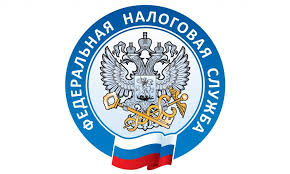 Инвестиционный вычет по НДФЛ          В соответствии с п. 3 ст. 219.1 НК РФ инвестиционный налоговый вычет, предусмотренный пп. 2 п. 1 ст. 219.1 НК РФ, предоставляется, в частности, при условии, что в течение срока действия договора на ведение индивидуального инвестиционного счета налогоплательщик не имел других договоров на ведение индивидуального инвестиционного счета, за исключением случаев прекращения договора с переводом всех активов, учитываемых на индивидуальном инвестиционном счете, на другой индивидуальный инвестиционный счет, открытый тому же физлицу.           В Письме ФНС России от 21.01.2021 № БС-19-11/22@ отмечено, что в случае несоблюдения условия п. 3 ст. 219.1 НК РФ о наличии у налогоплательщика только одного договора на ведение индивидуального инвестиционного счета инвестиционный налоговый вычет такому налогоплательщику не предоставляется ни по одному из указанных договоров.          На основании изложенного физлицо не вправе претендовать на получение предусмотренного пп. 2 п. 1 ст. 219.1 НК РФ инвестиционного налогового вычета в отношении двух индивидуальных инвестиционных счетов, действующих в одно время.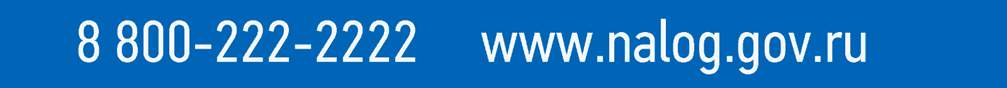 